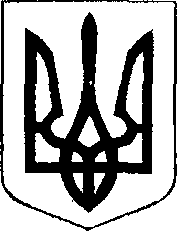                                                У К Р А Ї Н А            Жовківська міська рада  Жовківського району Львівської області	50-а сесія VIІ-го демократичного скликання 				         РІШЕННЯвід  14.05. 2020р.             № 50	м. ЖовкваПро затвердження  ПрАТ «ЛЬВІВОБЛЕНЕРГО»  проекту землеустрою щодо відведенняземельної ділянки з метою передачі в оренду  для розміщення, будівництва, експлуатаціїта обслуговування будівель і споруд об’єктів передачі електричної та теплової енергіїпо вул. Пільна, 42а м.Жовкві.             Розглянувши  лист ПрАТ «ЛЬВІВОБЛЕНЕРГО»  про затвердження проекту землеустрою щодо відведення земельної ділянки з метою передачі в оренду  для розміщення, будівництва, експлуатації та обслуговування будівель і споруд об’єктів передачі електричної та теплової енергії  по вул. Пільна, 42а м.Жовкві, керуючись ст.12, 118, 121, 186 Земельного кодексу України та ст.26 Закону України «Про місцеве самоврядування в Україні», Жовківська міська радаВ И Р І Ш И Л А:	           1. Затвердити ПрАТ «ЛЬВІВОБЛЕНЕРГО»  проект  землеустрою щодо відведення земельної ділянки площею 0,0121 га., кадастровий номер 4622710100:01:009:0258 з метою передачі в оренду  для    розміщення, будівництва, експлуатації та обслуговування будівель і споруд об’єктів передачі електричної та теплової енергії  по вул. Пільна, 42а м.Жовкві.           2. Зареєструвати речове право на земельну ділянку у встановленому законодавством порядку.           3. Передати в оренду ПрАТ «ЛЬВІВОБЛЕНЕРГО»   земельну ділянку площею 0,0121 га., кадастровий номер 4622710100:01:009:0258 терміном на  10 років для розміщення, будівництва, експлуатації та обслуговування будівель і споруд об’єктів передачі електричної та теплової енергії  по вул. Пільна, 42а  в  м.Жовкві.           4. Орендну плату встановити в розмірі 5%  нормативної  грошової оцінки землі за                     1 м.кв. в рік.           5. ПрАТ «ЛЬВІВОБЛЕНЕРГО»   укласти договір оренди у 30-ти денний термін з дня прийняття рішення та зареєструвати його у встановленому законом порядку.           6. Виконувати обов’язки власника земельної ділянки до вимог статті 91 Земельного кодексу України.Міський голова						Петро  Вихопень